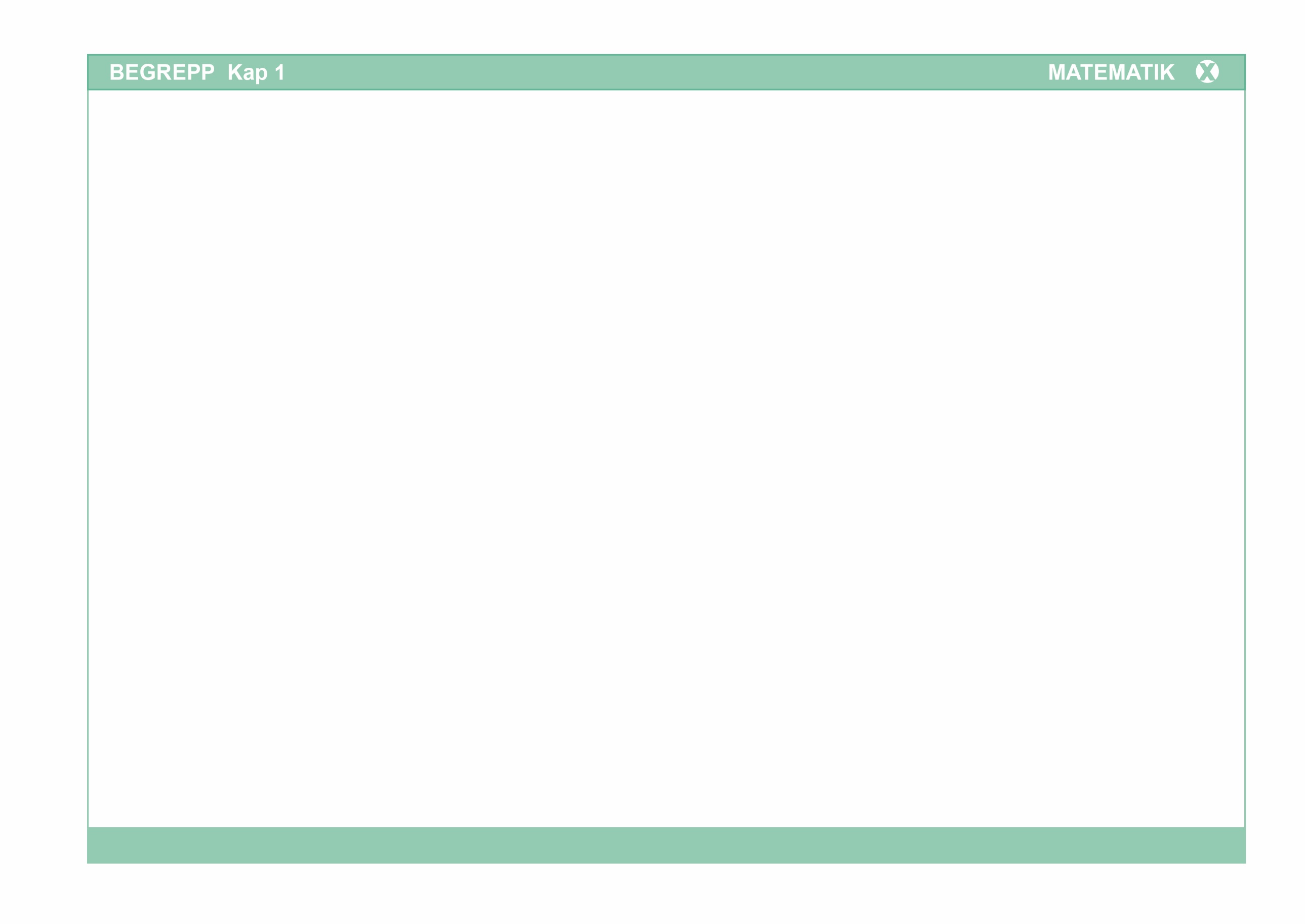 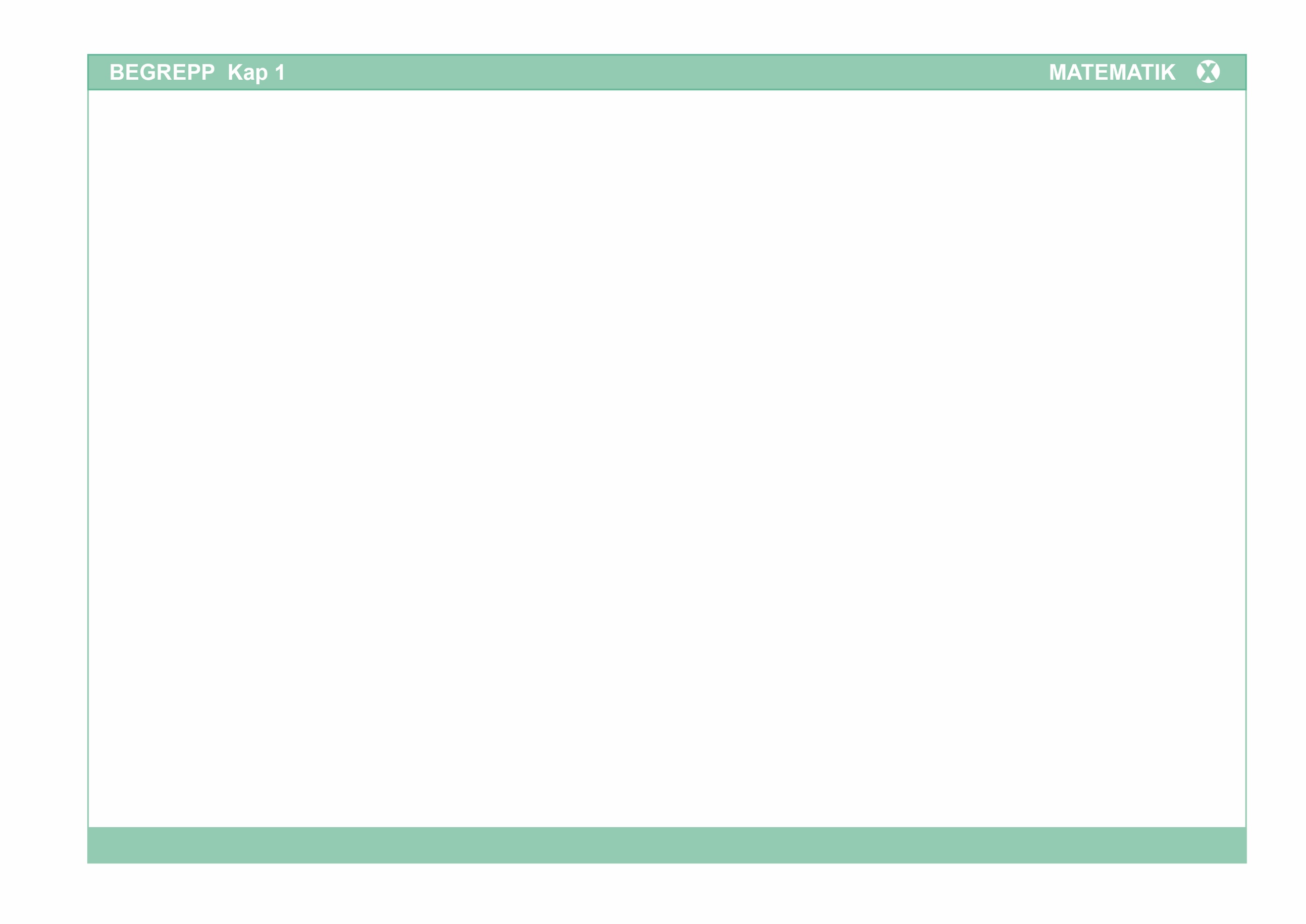 BeskrivningBild/exempelNaturliga talNaturliga tal är noll och heltal som är större än noll. 0, 1, 2, 3, 4, 5, 6, …Jämna talJämna tal är noll och heltal som är delbara med 2.…, -12, -10, -8, -6, -4, -2, 0, 2, 4, 6, 8, 10, 12, …Udda talUdda tal är de heltal som inte är delbara med 2.…, -11, -9, -7, -5, -3, -1, 1, 3, 5, 7, 9, 11, …PrimtalPrimtal är heltal som är större än 1 och som bara är delbara med 1 och sig självt.2, 3, 5, 7, 11, 13, …DelbarhetEtt tal är delbart med ett annat tal om kvoten är ett heltal. = 6 (30 är delbart med 5) = 7,5 (30 är inte delbart med 4)Negativa talNegativa tal är mindre än noll. –1,  och –2,5 är negativa talOlikhetsteckenSymboler som visar att två tal eller uttryck skiljer sig åt.x < 0 betyder ”x är mindre än 0”x > 0 betyder ”x är större än 0”x ≠ 0 betyder ”x inte lika med 0”Rationella talEtt rationellt tal är ett tal som kan skrivas i bråkform. Även hela tal är rationella tal eftersom de kan skrivas med nämnaren 1.–17     –3,5          0      0,42         2     108BråkformEtt tal i bråkform är ett tal som är skrivet som en kvot, det vill säga med täljare och nämnare.240/10     –     9/10          –1/2     Blandad formEtt tal som är en blandning av heltal och tal i bråkform.1     5     10DecimalformEtt tal som är skrivet i decimalsystemet.0,5     –0,6     0,9     1,75     –5,5     10,03PositionssystemetPositionen, alltså platsen, som en siffra har i ett tal avgör siffrans värde. 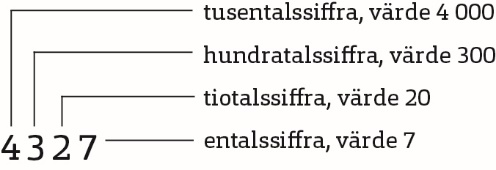 AdditionRäknesätt där tal läggs ihop. 6 + 3 = 9SubtraktionRäknesätt där ett tal dras från ett annat tal.6 – 3 = 3MultiplikationRäknesätt som används för att beräkna upprepade additioner.6 · 3 = 18, vilket som addition kan skrivas 3 + 3 + 3 + 3 + 3 + 3DivisionRäknesätt där man vill veta hur många gånger ett tal ryms i ett annat. Eller hur mångas delar ett tal kan delas upp i.6 / 2 = 3Utvecklad formNär ett tal skrivs som en addition av sina siffrors värde.4 327 = 4 000 + 300 + 20 + 7AvrundningNär ett tals ungefärliga värde anges. Det finns regler för avrundning.4,7  59,2  9NärmevärdeEtt tals ungefärliga värde. Ett avrundat tal.4,7  5     5 är ett närmevärde9,2  9     9 är ett närmevärdeÖverslagsräkningNär tal i en beräkning ersätts av närmevärden innan beräkningen görs. Det används bland annat för rimlighetsbedömning.4,7 + 9,2  5 + 9 = 14